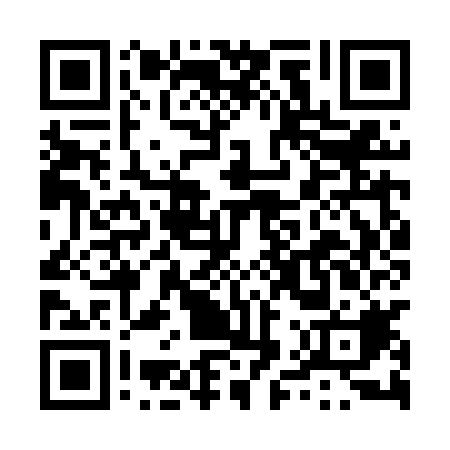 Ramadan times for Nowe Raczki, PolandMon 11 Mar 2024 - Wed 10 Apr 2024High Latitude Method: Angle Based RulePrayer Calculation Method: Muslim World LeagueAsar Calculation Method: HanafiPrayer times provided by https://www.salahtimes.comDateDayFajrSuhurSunriseDhuhrAsrIftarMaghribIsha11Mon3:553:555:5311:403:285:275:277:1812Tue3:523:525:5111:393:305:295:297:2113Wed3:493:495:4911:393:315:315:317:2314Thu3:473:475:4611:393:335:335:337:2515Fri3:443:445:4411:383:345:345:347:2716Sat3:413:415:4111:383:365:365:367:2917Sun3:393:395:3911:383:375:385:387:3118Mon3:363:365:3611:383:395:405:407:3319Tue3:333:335:3411:373:415:425:427:3620Wed3:303:305:3111:373:425:445:447:3821Thu3:273:275:2911:373:445:465:467:4022Fri3:243:245:2611:363:455:485:487:4223Sat3:213:215:2411:363:465:505:507:4524Sun3:183:185:2111:363:485:515:517:4725Mon3:153:155:1911:363:495:535:537:4926Tue3:123:125:1611:353:515:555:557:5227Wed3:093:095:1411:353:525:575:577:5428Thu3:063:065:1111:353:545:595:597:5629Fri3:033:035:0911:343:556:016:017:5930Sat3:003:005:0711:343:576:036:038:0131Sun3:573:576:0412:344:587:047:049:041Mon3:543:546:0212:334:597:067:069:062Tue3:513:515:5912:335:017:087:089:093Wed3:473:475:5712:335:027:107:109:114Thu3:443:445:5412:335:037:127:129:145Fri3:413:415:5212:325:057:147:149:166Sat3:383:385:4912:325:067:167:169:197Sun3:343:345:4712:325:077:187:189:228Mon3:313:315:4512:315:097:197:199:249Tue3:283:285:4212:315:107:217:219:2710Wed3:243:245:4012:315:117:237:239:30